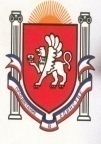 АДМИНИСТРАЦИЯЗыбинского сельского поселенияБелогорского районаРеспублики КрымПОСТАНОВЛЕНИЕ 08  ноября   2021 года			с. Зыбины 			№    183Об утверждении перечня главных администраторов источников финансирования дефицита бюджета муниципального образования Зыбинское сельское поселение Белогорского района Республики КрымВ соответствии со статьей 160.1, пунктом 4 статьи 160.2 Бюджетного кодекса Российской Федерации, руководствуясь постановлением Правительства Российской Федерации от 16 сентября 2021 года №1568 «Об утверждении общих требований к закреплению за органами государственной власти (государственными органами) субъекта Российской Федерации, органами управления территориальными фондами обязательного медицинского страхования, органами местного самоуправления, органами местной  администрации полномочий главного администратора источников финансирования дефицита бюджета и к утверждению перечня главных администраторов источников финансирования дефицита бюджета субъекта Российской Федерации, бюджета территориального фонда обязательного медицинского страхования, местного бюджета», постановлением администрации от 08.11.2021 № 181 «Об утверждении Порядка осуществления органами местного самоуправления муниципального образования Зыбинское сельское поселение Белогорского района Республики Крым и (или) находящимися в их ведении казенными учреждениями бюджетных полномочий главных администраторов доходов бюджетов бюджетной системы Российской Федерации», Уставом муниципального образования Зыбинское сельское поселение Белогорского района Республики Крым, администрация Зыбинского сельского поселения постановляет:	1. Утвердить перечень главных администраторов источников финансирования дефицита бюджета муниципального образования Зыбинское сельское поселение Белогорского района Республики Крым согласно приложению (прилагается).2. Настоящее постановление подлежит официальному обнародованию на официальном Портале Правительства Республики Крым на странице Белогорского муниципального района belogorskiy.rk.gov.ru в разделе – Муниципальные образования района, подраздел Зыбинское сельское поселение, а также путем размещения на сайте Зыбинского сельского поселения (http:зыбинское-сп.рф) и на информационном стенде административного здания Зыбинского сельского поселения Белогорского района Республики Крым.3.Настоящее постановление применяется к правоотношениям, возникающим при составлении и исполнении бюджета муниципального образования Зыбинское сельское поселение Белогорского района Республики Крым, начиная с бюджета на 2022 год и на плановый период 2023 и 2024 годов 4. Контроль за исполнением настоящего постановления оставляю за собой.Председатель Зыбинского сельского совета-глава администрации Зыбинского сельского поселения		   Т.А.КнижникПриложение № 1к постановлению администрации Зыбинского сельского поселения Белогорского района Республики Крым от «08 » ноября 2021 года №183Переченьглавных администраторов источников финансирования дефицитабюджета муниципального образования Зыбинское сельское поселение Белогорского района Республики КрымКод главыКод группы, подгруппы, статьи и вида источника финансирования дефицитаНаименование главного администратора источников финансирования дефицита бюджета муниципального образования Зыбинское сельское поселение Белогорского района Республики Крым929Администрация Зыбинского сельского поселения Белогорского района Республики Крым92901 05 02 01 10 0000 510Увеличение прочих остатков денежных средств бюджетов сельских поселений92901 05 02 01 10 0000 610Уменьшение прочих остатков денежных средств бюджетов сельских поселений